SKY PEOPLE HIGHER EDUCATION PROGRAM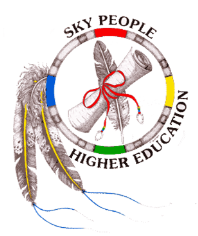 NORTHERN ARAPAHO TRIBAL & HIGHER EDUCATION SCHOLARSHIPSThe scholarship applications are submitted:  (1) Each academic year (2) One semester or quarter such as summer, winter or spring quarter.  The original application forms must have the original student signature. The original application forms must be mailed / returned to our office by the deadline date.DEADLINE DATES FOR COMPLETE APPLICATIONS ARE:ACADEMIC YEAR (Fall & Spring) - JUNE 15SPRING SEMESTER - NOVEMBER 15SUMMER SEMESTER –APRIL 15THE STUDENT IS RESPONSIBLE FOR COMPLETING ALL PAPERWORK!The following is a list of items required for a complete scholarship application. ONLY COMPLETED APPLICATION WILL BE CONSIDERED FOR FUNDING	(  )       Application – BIA Higher Education  	(  )	Application - Northern Arapaho Tribe (  )	Student Aid Report (SAR) from the Free Application for Financial Aid (FAFSA)	The FAFSA must be filled out and the information sent to the student’s college.	(  )        The FINANCIAL NEEDS ANALYSIS FORMS must be completed the 	            FINANCIAL AID OFFICER at the college you plan to attend.  It is the                                              		STUDENT’S Responsibility to send the Financial Needs Analysis Form to the 			Institution they plan to attend.  The Financial  Aid Office will submit the form to  			Sky People.(  )        	College Acceptance  Letter. This letter is to be submitted with the annual 		application for: Students who are entering college for the 1st timeStudents  who are transferring collegesStudents  who did not attend for 1 or more semesters  before reentering the same college.	Students who are continuing at the same college for consecutive semesters will need to  provide the registration form with the semester courses and credit hours listed. 	(  )        OFFICIAL Grade Transcripts with raised sealsHigh School, College or GED test scores.Including official transcripts from all colleges previously attended. If the student has previously been funded by Sky People, transcripts are required for those funded semesters.(  )         Personal Letter which includes your plan of study/major, academic/class status and         expected date of Graduation. A major should be declared so that the student can apply for other scholarships. Students are encouraged to apply for other scholarships.	(  )         Certificate of Indian Blood or copy of Tribal ID	(  )	Placement Test Scores (Compass, GTAB, TABE, ACT or other)		Other _____________________________SKY PEOPLE HIGHER EDUCATION PROGRAMNORTHERN ARAPAHO TRIBAL & HIGHER EDUCATION SCHOLARSHIPSContinue the list of items required for a complete scholarship application. ONLY COMPLETED APPLICATION WILL BE CONSIDERED FOR FUNDING(  )         Statement on Privacy (signature___)(  )         Transcript Release Form (signature___)(  )         Consortium Agreement if student is taking classes from 2 colleges (signature___)(  ) 	Final Grade Report for Fall Semester/Fall & Winter Quarter to receive next funding. At the end of each semester, the student will submit the Semester’s                                                                                                            Final Grade Report. An Official Transcript is send to our office at the end of the academic year by the student.Financial Need Analysis InformationThe information needed to complete the Financial Needs Analysis form is obtained from the Free Application for Financial Aid (FAFSA) and Student Aid Report (SAR).The application is located at the  website is fafsa.ed.gov. The Financial forms provide information about eligibility for the PELL grant and are required by our office for all students. Processing of the FAFSA usually requires 4 to 6 weeks prior to being sent to the college or school.If you need further assistance- mylan.skypeople@yahoo.com  or elmapbrown@gmail.com  1-800-815-6795, 307-332-5286Sky People Higher EducationNorthern Arapaho TribeP.O. Box 920Fort Washakie, WY  82514BIA HIGHER EDUCATION GRANT APPLICATION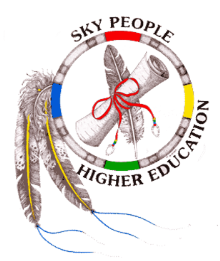 SKY PEOPLE HIGHER EDUCATIONNORTHERN ARAPAHO TRIBEAll information requested is voluntary.  Failure to fully complete all applicable parts may result in processing delays of this application or make it impossible to process at all.Name______________________________________________             Enrollment No.___ __________   	Last		First 		Middle          Other Names UsedSocial Security No.______________________ Email Address________________________________Mailing Address_______________________________________Ph. __________________________Address at School_______________________________________________________________________________Date of Birth_______________________ Sex:     F  	 M   	Marital Status:        S	  M 	 D    WHome Agency & Address________________________________________________________________________Tribal Affiliation____________________________________________________________________________Type of High School:	(circle one)  BIA  	 Tribal 		 Private 	Public		GED Location of High School/GED Center _____________________________Graduation/GED Date___________ APPLICATION REQUEST for   	2_________ & 2__________(circle one) 	Academic Year (fall & spring)   		Fall 	Winter		Spring		SummerCollege Major Area of Study_____________________________Expected Degree_______________________Yr. in College (circle one) Freshman   Sophomore    Junior       Senior 	Received BIA funding before? Yes       NoSemester of BIA Funding_____________STATEMENT OF EDUCATION PURPOSE:  I declare that I will use any funds I receive under the Sky People Higher Education Grant Program solely for expenses connected with attendance at _________________________________________________________________________________I agree to attend the school named, to work toward the educational objective stated and to carry and complete at least 12 semester hours or the equivalent each term.  If I withdraw from school before the school term is over, without the approval of the Northern Arapaho Business Council, I agree to repay to the Northern Arapaho Tribe the entire amount of the scholarship award. Said amount becomes immediately due and payable to the Tribe on the date I withdraw from School. I authorize the Business Council to deduct part or all of my per capita payments in amounts the Business Council deems reasonable until the scholarship award has been repaid in full. Signature of Applicant ______________________________________________________________Date_________________I thereby certify that the above information of this form is true and correct to the best of my knowledge and consent to the release of this information to the necessary agencies to complete my financial aid package.  I request that any Higher Education grant awarded me be mailed to me in care of the financial aid office of the institution. I will provide a copy of my grades/transcript to the Sky People Higher Education Office at the end of each academic term.Signature of Applicant________________________________________________________________Date_________________Rev 10/2008Northern Arapaho Tribal Scholarship ProgramSky People Higher Education ______________________________________________________________________________	First		Middle		Last		Maiden Name			D.O.B.Social Security #__________________________ Enrollment #___________________________________________________________________________________________________________	Mailing  Address			City		State				Zip______________________________________________________________________________Address at College(_____)_______________________	______________________________________________	Telephone Number						E-Mail AddressName of High School / GED was obtained ___________________Year_________Circle One: 	Marital Status: S  M  D   W      Sex:    M  FName of Spouse:_____________________________ Number of Dependents:________________What is your career goal/major at college?______________________________________________Date of Enrollment: (circle one)   Fall   Winter  Spring   Summer  Academic Year (Fall& Spring)Academic Year:        2__________& 2______________   Expected Degree____________________Name and address of College or University:_____________________________________________Phone Number: (______)_____________Class standing: (circle one)      Freshman      Sophomore      Junior      Senior      GraduateReceived Tribal Funding Before?  Yes   No     Semester of Tribal Funding____________________◦◦◦◦◦◦◦◦◦◦◦◦◦◦◦◦◦◦◦◦◦◦◦◦◦◦◦◦◦◦◦◦◦◦◦◦◦◦◦◦◦◦◦◦◦◦◦◦◦◦◦◦◦◦◦◦◦◦◦◦◦◦◦◦◦◦◦◦◦◦◦◦◦◦◦◦◦◦◦◦◦◦◦◦◦◦◦◦◦◦◦◦◦◦◦◦◦◦◦◦◦◦◦◦◦◦◦◦◦◦I agree to attend the school named, to work toward the educational objective stated and to carry and complete at least 12 semester hours or the equivalent each term. If I withdraw from school before the school term is over, without the approval of the Northern Arapaho Business Council, I agree to repay to the Northern Arapaho Tribe the entire amount of the scholarship award. Said amount becomes immediately due and payable to the Tribe on the date I withdraw from school. I authorize the Business Council to deduct part or all of my percapita. If any, in amounts the Council deems reasonable until the scholarship award has been repaid in full. I request that my scholarship funds be mailed to the Financial Aid Office or Business Office in care of me.Signature of Applicant_______________________________________Date__________________Revised 10/2008STATEMENT OF PRIVACYThe Privacy Act of 1974 requires each Federal Agency that maintains a system of information on individual to inform those individuals as to:The authority (whether granted by statute, or by executive order of the President) 	authorizes the solicitation of the information and whether disclosure of such information is mandatory or voluntary.The principle purpose or purposes for which the information is intended to be used.The routine uses which may be made of the information as published pursuant to paragraph (4) (D) of this subsection; andThe effects on him, if any, of not providing all or any part of the requested information.The Sky People for Higher Education Assistance Program operates under the general authority of 24 USC Chapter 13, 42 Stat. 208 P.L. 67-85 with specific legislation contained in the 256 USC, Subchapter E, Part 32, Administration of Educational Loans, Grants and other assistance for higher education.  In accordance with the accountability required for the administration of the funds appropriated for the program and in order to provide services for recipients, and to declare eligibility, certain information is required of applicants.  This form solicits the required information.  Use of personal data will be available to authorized sources upon request.  The applicant should understand that the intent of collecting and maintaining this data on individuals is for determining eligibility of the applicant and to provide the means for producing certain statistical records required of this office.  Failure on the part of the application to provide the requested information will preclude the applicant from eligibility in obtaining higher education assistance under this program. (As Amended)I have read this statement on privacy listed with the application form.  I hereby, provide the required information and authorize to extent of the uses specified in the statement._________________________________	      _________________________________Witness					Student_________________________________	      _________________________________Address					Date	NORTHERN ARAPAHO TRIBESKY PEOPLE EDUCATION PROGRAMSSEMESTER GRADE AND TRANSCRIPT RELEASE FORMName:______________________________SSN#:______________________DOB:_______I hereby give my consent and request that a OFFICAL TRANSCRIPT of my grades (semester or quarter) be released to authorized education personnel for:          _________________________              ________________________                     (Academic Year)			(Semester/Quarter)If the Family Educational Rights and Privacy Act (FERPA, PL-380) at the Post-Secondary Institution requires a written request for release of information. It is my responsibility to file the written request at the college/university for my official transcript to be released to Sky People.___________________________________			      _________________________	         Signature of Student					                  Date Completed	ADDITIONAL INFORMATION:		Last Semester Attended   __________________________Last School Attended:     __________________________	MAIL TO:SKY PEOPLE EDUCATION PROGRAMNORTHERN ARAPAHO TRIBEP.O. BOX 920FORT WASHAKIE, WY  82514BIA / NORTHERN ARAPAHO TRIBAL SCHOLARSHIP PROGRAMFinancial Needs AnalysisPart ITO BE COMPLETED BY THE STUDENT						  								________________________									Home Agency of Tribe1.  Name: _________________________________Social Security Number:_______________   Home Address:________________________________________________________________________				Street		City		State		Zip Code   Home Telephone: (____) ________________   E-Mail address __________________________________2. Year in College:_____________________________ Major:____________________________________Please send me the necessary application for applying for college administered financial aid.  I have submitted to the Sky People Higher Education Office to be considered financial assistance. This form with the additional financial information as listed in Part II is required before any action can be taken on my application. When all the necessary information is on file in your office, please complete and forward Part II or a similar form to:Sky People Higher Education ProgramNorthern Arapaho TribeFax: 307-332-9104				P.O. Box 920, Fort Washakie, WY    82514All students are requested to apply forOther sources of funding available		__________________________________________________through the Financial Aid Office.			Signature					Date════════════════════════════════════════════════════════════════════════════Part IICOMPLETED BY THE FINANCIAL AID OFFICER AT THE SCHOOL THE STUDENT IS ATTENDINGThis student has applied to the Sky People Higher Education Office. Verified financial need information is needed through your office before we can take action on the application. We will appreciate your assistance if you would complete and forward this form our like form to the above address.  Thank you for your assistance.Budget Period:   From: _______________To:______________Which will start on (date) _______________This student should is considered:      Independent □       Dependent   □       Full Time □Cost of Attendance ………………………………………………………………………$_______________Parental Contribution	_______________      S.E.O.G.	  _______________     Tuition    ________________Student Contribution	_______________      PELL Grant    _______________     Fees        ________________Spouse Contribution	_______________      NDSL              _______________    Books      ________________VA Benefits		_______________      C.W.S.            _______________     Room      ________________Social Security Benefits	_______________      Scholarship     _______________     Board      ________________Welfare/AFDC		_______________      Employment   _______________     Travel      ________________State Grants (SSIG)	_______________      Misc.               _______________     Personal ________________ Scholarship	_______________      Voc.Rehab.     _______________     Childcare________________         TOTAL   ________________We recommend that BIA consider funding this student …………………………….….……….$________________Name_____________________________________________________________________________________		Financial Aid Officer	Signature		Printed Name		Date		Telephone_____________________________________________________________________________________________Name of College (Please Print or Stamp)				Address				Zip CodeOur School is on:            Semester □             Quarter   □              Trimester □          Other □ Specify__________Rev 10/2008